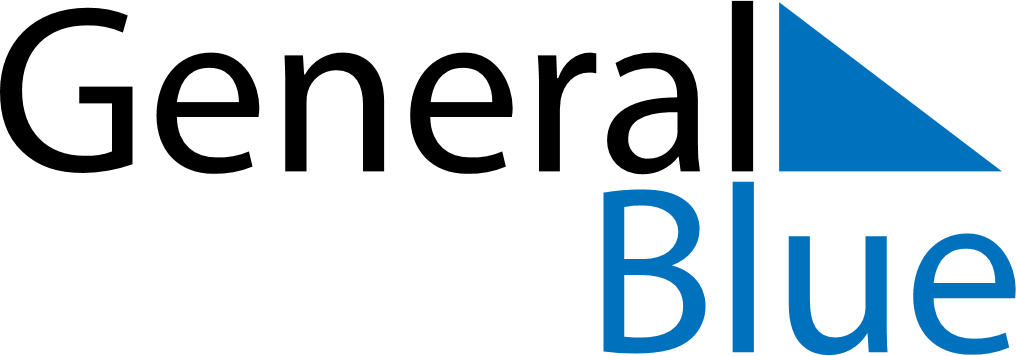 July 2024July 2024July 2024July 2024July 2024July 2024Altay, Xinjiang, ChinaAltay, Xinjiang, ChinaAltay, Xinjiang, ChinaAltay, Xinjiang, ChinaAltay, Xinjiang, ChinaAltay, Xinjiang, ChinaSunday Monday Tuesday Wednesday Thursday Friday Saturday 1 2 3 4 5 6 Sunrise: 4:12 AM Sunset: 8:09 PM Daylight: 15 hours and 57 minutes. Sunrise: 4:13 AM Sunset: 8:09 PM Daylight: 15 hours and 56 minutes. Sunrise: 4:14 AM Sunset: 8:09 PM Daylight: 15 hours and 55 minutes. Sunrise: 4:14 AM Sunset: 8:09 PM Daylight: 15 hours and 54 minutes. Sunrise: 4:15 AM Sunset: 8:08 PM Daylight: 15 hours and 53 minutes. Sunrise: 4:16 AM Sunset: 8:08 PM Daylight: 15 hours and 51 minutes. 7 8 9 10 11 12 13 Sunrise: 4:17 AM Sunset: 8:07 PM Daylight: 15 hours and 50 minutes. Sunrise: 4:17 AM Sunset: 8:07 PM Daylight: 15 hours and 49 minutes. Sunrise: 4:18 AM Sunset: 8:06 PM Daylight: 15 hours and 47 minutes. Sunrise: 4:19 AM Sunset: 8:06 PM Daylight: 15 hours and 46 minutes. Sunrise: 4:20 AM Sunset: 8:05 PM Daylight: 15 hours and 44 minutes. Sunrise: 4:21 AM Sunset: 8:04 PM Daylight: 15 hours and 43 minutes. Sunrise: 4:22 AM Sunset: 8:04 PM Daylight: 15 hours and 41 minutes. 14 15 16 17 18 19 20 Sunrise: 4:23 AM Sunset: 8:03 PM Daylight: 15 hours and 39 minutes. Sunrise: 4:24 AM Sunset: 8:02 PM Daylight: 15 hours and 38 minutes. Sunrise: 4:25 AM Sunset: 8:01 PM Daylight: 15 hours and 36 minutes. Sunrise: 4:26 AM Sunset: 8:00 PM Daylight: 15 hours and 34 minutes. Sunrise: 4:27 AM Sunset: 7:59 PM Daylight: 15 hours and 32 minutes. Sunrise: 4:28 AM Sunset: 7:58 PM Daylight: 15 hours and 30 minutes. Sunrise: 4:29 AM Sunset: 7:57 PM Daylight: 15 hours and 28 minutes. 21 22 23 24 25 26 27 Sunrise: 4:30 AM Sunset: 7:56 PM Daylight: 15 hours and 25 minutes. Sunrise: 4:32 AM Sunset: 7:55 PM Daylight: 15 hours and 23 minutes. Sunrise: 4:33 AM Sunset: 7:54 PM Daylight: 15 hours and 21 minutes. Sunrise: 4:34 AM Sunset: 7:53 PM Daylight: 15 hours and 19 minutes. Sunrise: 4:35 AM Sunset: 7:52 PM Daylight: 15 hours and 16 minutes. Sunrise: 4:36 AM Sunset: 7:51 PM Daylight: 15 hours and 14 minutes. Sunrise: 4:38 AM Sunset: 7:49 PM Daylight: 15 hours and 11 minutes. 28 29 30 31 Sunrise: 4:39 AM Sunset: 7:48 PM Daylight: 15 hours and 9 minutes. Sunrise: 4:40 AM Sunset: 7:47 PM Daylight: 15 hours and 6 minutes. Sunrise: 4:41 AM Sunset: 7:46 PM Daylight: 15 hours and 4 minutes. Sunrise: 4:43 AM Sunset: 7:44 PM Daylight: 15 hours and 1 minute. 